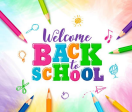 Welcome to the CG6 Team! Dear Families, We hope you are all enjoying a happy and healthy summer! The weather has provided us with some beautiful days, and we look forward to hearing about the many adventures you all have experienced. We have spent the summer catching up with friends, traveling, and spending time with family. Mrs. Giannino enjoyed many days at the beach with her daughters, Annabel and Juliet, and spent some vacation time in New Hampshire. Mrs. Calichman spent lots of outdoor time with her sons, Drew, Ty, and Finn, and also welcomed a new puppy named Macie! We have also started organizing our classrooms and planning for the new school year! This year, you will explore and develop your skills in ELA and Social Studies. In ELA, we’ll be working with the new Wit and Wisdom curriculum, which includes some amazing new books to read! The 6th grade social studies curriculum focuses on Ancient Cultures and World Geography; we’ll look at Africa, South/Central America, Southeast Asia, and Oceania through those lenses. We can’t wait to ‘travel’ the world with you! We will also build on your knowledge, creativity and problem-solving skills to guide you in becoming 6th grade mathematicians and scientists! In math, we will develop your 5th grade skills and knowledge with the Illustrative Mathematics program. We will practice traditional algorithms, learn new math games, and apply new skills through activities and projects. The focus of 6th grade science is astronomy, waves, and human body systems. In addition, we will be learning about the design thinking process and begin and end the year with a few design challenges! On our team, we believe in creating a strong family-school connection and that communication is essential; by working as a team, we will create an environment that ensures success for all students. Please feel free to contact us through email with any questions. We have also included a supply list for your 6th grade needs. We are thrilled to meet you all and look forward to a fantastic school year! Sincerely, Jenn Giannino and Erin Calichman giannino.jennifer@marbleheadschools.org calichman.erin@marbleheadschools.orgSupply List REQUIRED MATERIALS: ❏ 1 Pencil case ❏ 1 Box sharpened pencils ❏ 1 Box of highlighters ❏ 1 Box of washable markers ❏ 1 Box of colored pencils ❏ 1 Box of expo markers ❏ 1 Small pair of scissors ❏ 1 Pack of glue sticks 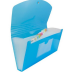 ❏ 1 Roll of scotch tape ❏ 1 Box of tissues (or more!) ❏ 1 Roll paper towels (or more!) ❏ 1 Expanding file for homework organization ❏ 6 Two-pocket folders: One each of red, blue, green and yellow (3-hole punch if possible), and 2 any color/design of your choice ❏ 1 Binder, 2” size ❏ 1 Recorder for music ❏ 1 Pair of headphones with a plug (not bluetooth) ❏ A library card (can be Abbot, Boston, or any Massachusetts library!). Sign up for an Abbot card here (cards will be available at the children’s book room at 3 Brook Rd within 2 weeks after signup): https://marblehead.noblenet.org/eg/opac/register OPTIONAL SUPPLIES: Anything you can donate would be appreciated :) ● Thin Sharpie pens ● White-out ● Blue painter’s tape ● Masking tape ● Post-its ● Cleaning wipes (i.e. Clorox or Lysol) ● Hand sanitizer ● Colorful copy paper ● Construction paper ● MP3 player (that only plays MP3s/not as part of a phone) for audiobooks (this would be for your personal use, not community use) THANK YOU!